АДМИНИСТРАЦИЯ САРАКТАШСКОГО РАЙОНАП О С Т А Н О В Л Е Н И Е_________________________________________________________________________________________________________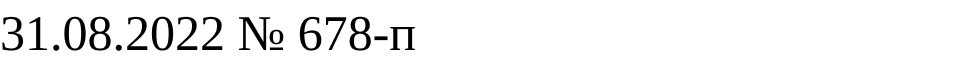 п. СаракташОб установлении публичного сервитута в целях размещения  опор ВЛ 35 кВ от опоры № 166 до ТП-1 Вл 35 кВСаракташская-Спасская/ ТИ 35/0,4 кВВ соответствии с главой V.7, ч. 3 ст. 39.46 Земельного кодекса Российской Федерации от 25.10.2001 года № 136-ФЗ, Законом Оренбургской области от 03.07.2015 года № 3303/903-V-ОЗ «О порядке управления земельными ресурсами на территории Оренбургской области», на основании ходатайства филиала публичного акционерного общества «Россети Волга» - «Оренбургэнерго», учитывая отсутствие заявлений иных правообладателей земельных участков в период публикации сообщения о возможном установлении публичного сервитута, размещенной в газете «Пульс дня» от 15.07.2022 г. № 27 (12471): 1. Установить публичный сервитут сроком на 49 лет в целях размещения опор ВЛ 35 кВ от опоры № 166 до ТП-1 Вл 35 кВ Саракташская-Спасская/ ТИ 35/0,4 кВ на земельных участках с кадастровыми номерами: 56:26:0000000:3 и 56:26:0000000:5777. 2. Утвердить границы публичного сервитута земельных участков согласно описанию местоположения границ (приложение № 1). 3. Филиалу ПАО «Россети Волга» - «Оренбургэнерго» руководствоваться постановлением Правительства Российской Федерации от 24.02.2009 № 160 «О порядке установления охранных зон объектов электросетевого хозяйства и особых условий использования земельных участков, расположенных в границах таких зон». 4. Филиалу публичного акционерного общества «Россети Волга» - «Оренбургэнерго» привести земельные участки, указанные в пункте 1 настоящего постановления, в состояние, пригодное для их использования в соответствии с видом разрешенного использования, в срок не позднее, чем 3 месяца с момента прекращения публичного сервитута. 5. Администрации Саракташского район в течение пяти рабочих дней со дня принятия решения об установлении публичного сервитута: 5.1. Разместить настоящее постановление на официальном сайте муниципального образования Саракташскрй район в информационно-телекоммуникационной сети «Интернет» https://sar.orb.ru.    5.2. Обеспечить опубликование настоящего постановления (за исключением приложений к нему) в порядке, установленном для официального опубликования (обнародования) муниципальных правовых актов уставом муниципального образования Васильевский сельсовет Саракташского района Оренбургской области. 5.3. Направить копию настоящего постановления правообладателям земельных участков, в отношении которых принято решение об установлении публичного сервитута заказным письмом с уведомлением о вручении по почтовым адресам, указанным в выписках из ЕГРН. 5.4. Направить обладателю публичного сервитута копию настоящего постановления. 5.5. Направить в орган регистрации прав документы (содержащиеся в них сведения) для внесения сведений в Единый государственный реестр недвижимости о публичном сервитуте. 6. Публичный сервитут считается установленным со дня внесения сведений о нем в Единый государственный реестр недвижимости.       7. Контроль за исполнением настоящего постановления возложить на заместителя главы администрации района по экономике Бессарабова А.С.                    8. Постановление вступает в силу со дня его подписания.Глава района			                                         	         А.М. Тарасов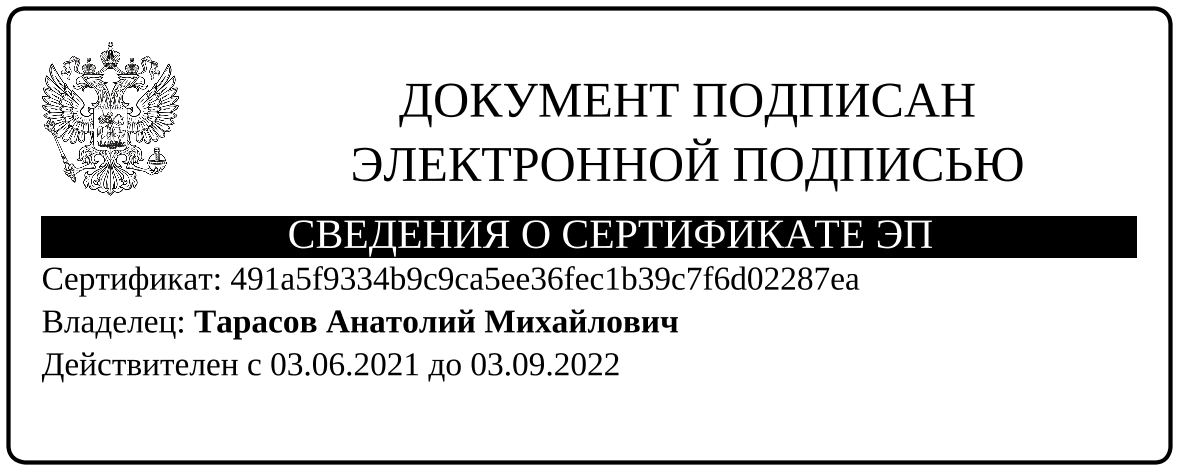 Разослано: МО Васильвский сельсовет, Евсееву Е.С., Управлению Федеральной службы государственной регистрации, кадастра и картографии по Оренбургской области, заявителю, заинтересованным лицам.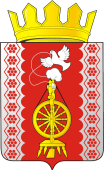 